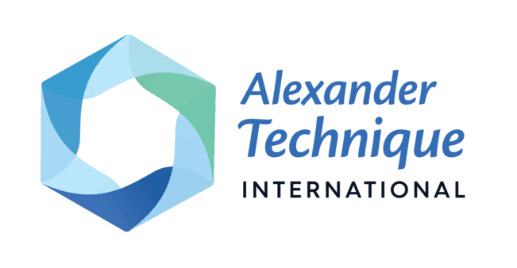 Vorstellung des Pilot Projekts für die ATI Wissensdemonstration rev. 5/25/2021Danke für dein Interesse am Pilotprojekt zur ATI Wissensdemonstration.Im Moment beurteilen jeweils drei ATI Sponsor*innen der Lehrer*innen-Kandidat*innen sowohl deren Unterrichtsfähigkeiten, als auch deren Wissen in den drei Inhaltsbereichen (Alexanders Schriften, Anatomie und Ethik)Das Pilotprojekt testet einen Weg, dass Kandidat*innen für das Lehrer*innen-Zertifikat ihr Wissen in diesen drei Bereichen demonstrieren, bevor ihre ATI Sponsor*innen ihre Unterrichtsfähigkeiten beurteilen. Jeder Bereich soll eine Reihe von Gutachter*innen haben. Der*die Kandidat*in wird eine Wissensdemonstration abschließen und dann werden Gutachter*innen ausgewählt, um die Unterlagen anzuschauen. Die Gutachter*innen werden nicht die Arbeit des Kandidat*innen evaluieren. Der Zweck der Überprüfung besteht darin, die Richtigkeit und Vollständigkeit der Angaben zu überprüfen und den Kandidat*innen die Möglichkeit zu geben, ihre Ideen mit anderen Lehrer*innen zu diskutieren, bevor sie sich mit dem*der ATI-Sponsor*in treffen. Kandidat*innen haben die Möglichkeit, ihren Wissensdemonstrationen auf der Grundlage des Feedbacks der Gutachter*innen zu überarbeiten, wenn sie dies wünschen.  Sobald der*die Kandidat*in mit seiner*ihrer Arbeit zufrieden ist, werden diese ausgefüllte Wissensdemonstrationen an den ausgewählten ATI Sponsor*innen geschickt, um sie bei ihren Treffen mit den Kandidat*innen zu unterstützen.Kandidat*innen mögen ihre Wissensdemonstration in einem bestimmten Inhaltsbereich einreichen, sobald sie sich dazu bereit fühlen. Wenn zum Beispiel der Ausbildungskurs eines*einer Kandidat*in im ersten Jahr auf Anatomie fokussiert, können sie den Anatomieteil zu dieser Zeit fertigstellen.Sobald Du eine Wissensdemonstration abgeschlossen hast, werden wir Deine Arbeit einem/einer Gutachter*in zuweisen. Mit Deinem Einverständnis kann das Komitee Deine Arbeit an andere am Pilotprojekt Interessierte weitergeben, aber wenn jemand anderes als die dir zugewiesenen Gutachter*innen Deine Arbeit ansieht, werden alle persönlichen Angaben entfernt. Deine Wissensdemonstrationen werden von niemandem eingesehen, der*die nicht direkt am Pilotprojekt beteiligt sind.Im Moment ist die Teilnahme am Pilotprojekt vollkommen freiwillig. Zu diesem Zeitpunkt bist Du nicht verpflichtet, die Wissensdemonstrationen zu absolvieren, um sich für ein ATI-Lehrerzertifikat zu qualifizieren. Wenn Du in diesem Jahr ein Kandidat oder eine Kandidatin für eine ATI-Zertifizierung bist, kannst Du Deine Arbeit selbst mit Deinen ATI Sponsoren*innen teilen, ansonsten werden sie sie nicht erhalten. Wenn Du Deine Arbeit mit Deinen ATI-Sponsoren*innen teilst, lass es uns bitte wissen, damit wir uns mit ihnen in Verbindung setzen können, um Informationen über ihre Erfahrungen mit den Wissensnachweisen zu sammeln. Dies wird uns helfen, den Prozess zu verbessern.Deine Teilnahme ist ein enormer Dienst für ATI und hilft ATI, den Prozess der Lehrerzertifizierung zu verbessern.  Und wir hoffen, dass Du es als eine bereichernde Aktivität empfinden wirst.  Wir haben die Aufforderung und die Formatrichtlinien für die Wissensdemonstrationen beigefügt. Wenn Du teilnehmen möchtest, sende bitte Deine Antworten an das ATI Komittee zur Beruflichen Entwicklung unter ATIPilotProject@gmail.com.Wenn Du Fragen hast, sende bitte eine Nachricht an die oben genannte Adresse.  Herzlichen Dank für Deine Teilnahme.Mit freundlichen Grüßen,Joe Kaplan, VorsitzenderATI Komitee für Berufliche EntwicklungATI Demonstration der Kenntnissevon Alexanders Schriften 1. Geben Sie eine kurze Zusammenfassung von Alexanders Leben und Werk. Achten Sie darauf, dass Sie Folgendes einbeziehen:1) Schlüsselelemente von F.M. Alexanders Geschichte, wie sie sich auf seine Entwicklung der Technik beziehen. 2) wo und wann er geboren wurde und gestorben ist;3) die Namen seiner vier Bücher; 4) welche anderen Schriften es von ihm gibt; 5) worauf sich seine frühe Arbeit konzentrierte; 6) und welche Rolle sein Bruder in seinem Werk spielte.Die Gutachter*innen prüfen, ob alle sechs oben genannten Punkte angesprochen werden.2. Welche Literatur (von Alexander oder anderen Autoren) würdest Du einem*einer Schüler*in empfehlen und warum?Die Gutachter*innen prüfen, ob die Empfehlungen für das Lernen und Lehren der Alexander-Technik relevant erscheinen.3. Diskutiere in Deinen eigenen Worten jede der unten aufgeführten Ideen. Achte bei jeder Idee darauf, dass Du folgendes ansprichst:
1) was sie für Dich bedeutet;2) wie Alexander sie mit Bezug auf das erste Kapitel von The Use of the Self entdeckt hat;3) wie diese Deine Entwicklung als Person beeinflusst hat; 4) wie diese Deine Entwicklung als Lehrer*in beeinflusst hat. Die Gutachter*innen werden überprüfen, ob alle vier oben genannten Punkte für jede der 8 Ideen angesprochen werden.Nach der ersten Einreichung wird der/die Kandidat*in von einem*einer Prüfer*in kontaktiert, um seine Antworten zu besprechen. Während dieses Gesprächs kann der*die Prüfer*in die Kandidaten*innen auffordern, mehr über die gegebenen Antworten zu sagen und sie mit direkten Zitaten aus dem Text zu verbinden.Liste der Ideen: 
 
(hier in alphabetischer Reihenfolge angegeben; Du kannst in beliebiger Reihenfolge antworten):Conscious Direction (Bewusste Lenkung) End-Gaining (Zielorientiertheit auf Endgültigen Gewinn) Faulty Sensory Appreciation (Fehlerhafte Sinneswahrnehmung) Inhibition (Hemmung) Means Whereby (Mittel Wodurch) Primary Control (Primäre Kontrolle) Psycho-Physical Unity (Psycho-physische Einheit) Universal Constant (Universelle Konstante) (Gebrauch beeinflusst das Funktionieren zum Guten oder Schlechten)uFORMAT-ANFORDERUNGEN für die ATI-Demonstration der Kenntnisse von Alexanders Schriften:Kandidaten*innen können ihre Wissensdemonstration schriftlich, als Video oder in einer Kombination aus beidem einreichen. Die Kandidaten*innen sollten die folgenden Richtlinien aus Rücksicht auf den*die Prüfer*in beachten:    Schriftliche Einzelarbeit: Nicht mehr als 20 Seiten, mit doppeltem Zeilenabstand. Je kürzer, desto besser, solange es vollständig ist.  Abschnitt 1.1, "Die Schlüsselelemente von F.M. Alexanders Geschichte, wie sie sich auf seine Entwicklung der Methode beziehen", sollte besonders prägnant sein.  Es ist die Antwort, die Du einem*einer neuen Schüler*in geben würdest, der fragt: Wer war FM Alexander?Individuelles Video: Nicht länger als 30 Minuten. Andere Personen können auf dem Video erscheinen, wenn sie Dir bei der Demonstration Deines Wissens helfen (z. B. beim Lesen der Aufforderung). Bitte stelle sicher, dass Du dich zu Beginn Deines Videos vorstellst.  Wenn andere mit Dir auf dem Video erscheinen, achte bitte darauf, dass Du jeden Aspekt der Aufforderung selbst direkt ansprichst.Gruppenvideo: Bis zu 3 Kandidaten*innen, nicht länger als 45 Minuten. Das Video sollte damit beginnen, dass jeder*jede Kandidat*in sich selbst vorstellt. Jeder*jede Einzelne muss zu Teil 1 in seinem*ihrem eigenen Video antworten oder dies schriftlich tun. Für Teil 2 und 3 muss jeder*jede Kandidat*in auf jeden Teil antworten.  Andere Personen können auf dem Video erscheinen, wenn sie den*die Kandidaten*innen bei der Vervollständigung ihrer Wissensdemonstration helfen (z. B. um die Aufforderung zu lesen oder die Gruppendiskussion zu moderieren).ATI Demonstration der Kenntnisse der AnatomieDie Beziehung zwischen dem Schädel und der Wirbelsäule  1. Beschreibe die Beziehung zwischen dem Schädel und der Wirbelsäule (dem Atlanto-Occipital-Gelenk), wie sie sich auf den Gebrauch des Selbst als Ganzes bezieht.2. Wie wirkt sich eine Veränderung dieser Beziehung auf die Funktion des gesamten Körpers aus? 3. Welche Informationen über die Lage und Struktur des Atlanto-Occipital-Gelenks sind Deiner Meinung nach für Schüler*innen nützlich zu wissen und warum?Die Gutachter*innen überprüfen, ob alle drei oben genannten Punkte angesprochen werden. Anatomische Vorstellungen1. Diskutiere, wie die Vorstellung eines*einer Schüler*in von seiner Anatomie den Gebrauch, seine*ihre Bewegung und/oder das eigene Verhalten beeinflussen kann.   2. Nenne Beispiele für einige typische Fehlvorstellungen und deren Folgen.3. Nenne Beispiele für korrekte Vorstellungen und deren Ergebnisse.Die Gutachter*innen überprüfen, ob alle drei oben genannten Punkte angesprochen werden.Atmung1. Beschreibenden inhärenten, natürlichen Prozess der Atmung.2. Beschreibe einige Möglichkeiten, wie eine Person diesen Prozess stören könnte, und die Auswirkungen dieser Störung.Die Gutachter*innen überprüfen, ob beide oben genannten Punkte angesprochen werden.Nach der ersten Einreichung wird der*die Kandidat*in von einem*einer Gutachter*in kontaktiert, um seine*ihre Antworten zu besprechen. Während dieses Gesprächs kann der*die Gutachter**in den*die Kandidaten*in auffordern, mehr über seine*ihre Antworten zu sagen.FORMAT-ANFORDERUNGEN für die ATI-Demonstration der Kenntnisse von Alexanders Anatomie:Kandidaten*innen können ihre Wissensdemonstration schriftlich, als Video oder in einer Kombination aus beidem einreichen. Die Kandidaten*innen sollten die folgenden Richtlinien aus Rücksicht auf den*die Prüfer*in beachten:    Schriftliche Einzelarbeit: Nicht mehr als 10 Seiten, mit doppeltem Zeilenabstand. Je kürzer, desto besser, solange es vollständig ist.  Individuelles Video: Nicht länger als 20 Minuten. Andere Personen können auf dem Video erscheinen, wenn sie Dir bei der Demonstration Deines Wissens helfen (z. B. beim Lesen der Aufforderung). Bitte stelle sicher, dass Du dich zu Beginn Deines Videos vorstellst.  Wenn andere mit Dir auf dem Video erscheinen, achte bitte darauf, dass Du jeden Aspekt der Aufforderung selbst direkt ansprichst.Gruppenvideo: Bis zu 3 Kandidaten*innen, nicht länger als  30 Minuten. Das Video sollte damit beginnen, dass jeder*jede Kandidat*in sich selbst vorstellt. Jeder/Jede Kandidat*in muss auf jeden Teil eingehen.    Andere Personen können auf dem Video erscheinen, wenn sie den*die Kandidaten*innen bei der Vervollständigung ihrer Wissensdemonstration helfen (z. B. um die Aufforderung zu lesen oder die Gruppendiskussion zu moderieren).ATI Demonstration der Kenntnisse der EthikBitte beziehe Dich auf den ATI Ethikkodex und die Ethik-Szenarien, die auf der ATI Website zu finden sind.1. Wählen aus dem ATI Ethikkodexwähle zwei Leitsätze aus der Lehrer*in -Schüler*in-Beziehung;Wähle zwei aus der Lehrer*in-Lehrer*in-Beziehung;wähle zwei aus der Beziehung zwischen Lehrer*in und professioneller Verantwortung.2. Sieh Dir die Liste der Szenarien an. Finde für jeden der sechs Grundsätze, die Du ausgewählt hast, ein Szenario, von dem Du glaubst, dass es diesen Grundsatz "verletzt".3. Reagiere kurz (nicht mehr als einen Absatz) auf jedes Szenario, das Du ausgewählt hast.  Sage, was Du tun würdest, wenn Du Dich in dieser Situation befändest. (Achte darauf, dass die Szenarien und die Grundsätze, über die Du sprichst, in Deinen Antworten vorkommen).Die Gutachter*innen prüfen, ob Du auf insgesamt sechs Szenarien geantwortet hast, zwei Szenarien für jeden Abschnitt des Ethik-Kodexes. Nach der ersten Einsendung wird der*die Kandidat*in von einem*einer Gutachter*in kontaktiert, um seine*ihre Antworten zu besprechen. Während dieses Gesprächs kann der*die Gutachter*in den*die Kandidaten*in auffordern, mehr über seine*ihre Antworten zu sagen.FORMATRICHTLINIEN für die ATI-Demonstration der Kenntnisse über Ethik:Kandidaten*innen können ihren Wissensnachweis schriftlich, als Video oder in einer Kombination aus beidem einreichen.  Die Kandidaten*innen sollten aus Rücksicht auf den/die Prüfer*in die folgenden Richtlinien beachten:    Schriftliche Einzelarbeit: Nicht mehr als 6 Seiten, doppelter Zeilenabstand. Je kürzer, desto besser, solange es vollständig ist.  Individuelles Video: Nicht länger als 20 Minuten.  Andere Personen können auf dem Video erscheinen, wenn sie dem/der Kandidaten*in bei der Vervollständigung seines Wissensnachweises helfen (z. B. beim Lesen der Aufforderung ).  Bitte stellen Sie sicher, dass Sie sich zu Beginn Ihres Videos vorstellen.  Wenn andere mit Ihnen auf dem Video erscheinen, achten Sie bitte darauf, dass Sie selbst jeden Aspekt der Aufforderung direkt ansprechen.Gruppenvideo: Bis zu 3 Kandidaten, nicht länger als 30 Minuten.  Das Video sollte damit beginnen, dass jeder/jede Kandidat*in sich selbst vorstellt. Jeder/Jede Kandidat*in muss auf jeden Teil eingehen.  Andere Personen können auf dem Video erscheinen, wenn sie den Kandidaten*innen bei der Vervollständigung ihrer Wissensdemonstration helfen (z. B. um die Aufgabenstellung zu lesen oder die Gruppendiskussion zu moderieren).Übersetzung: Alexandra Buschmann, Eva Fendrich, Irma Hesz, redigiert von Irene Schlump